W pustej ramce narysuj lub powiedz przedmiot, którego nazwa zaczyna się na literę jPołącz nazwy z odpowiednimi obrazkami.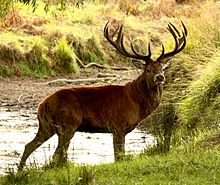 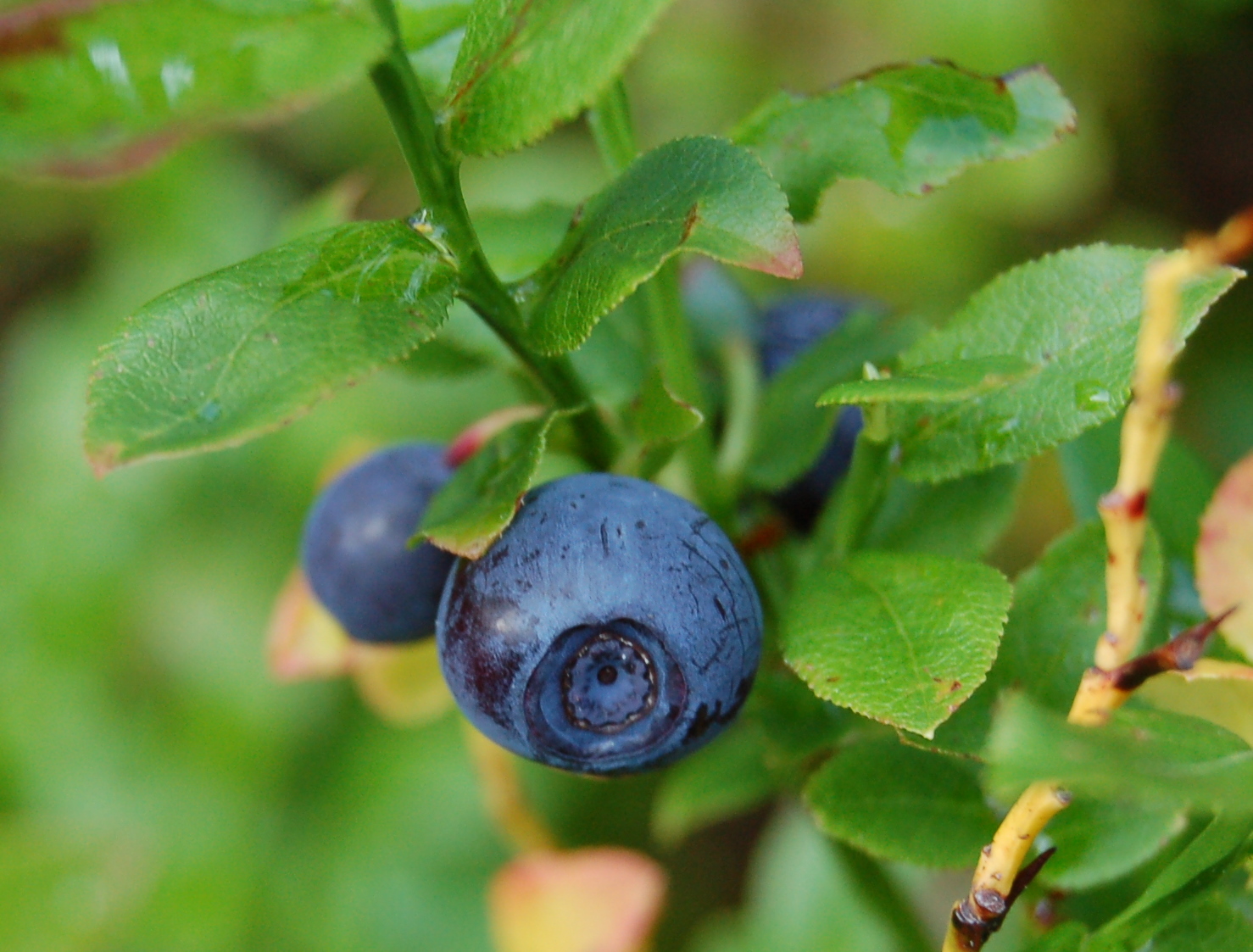 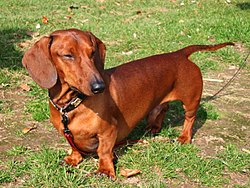 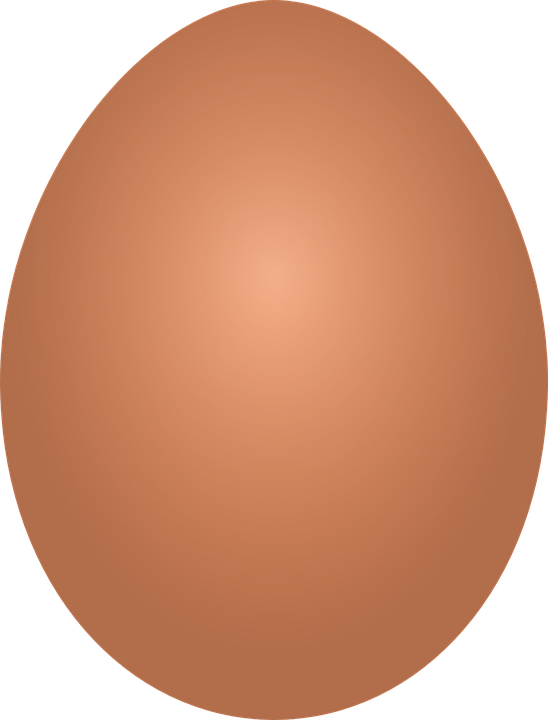 	jamnik						jeleń	jajko							jagodyOdszukaj w podanych wyrazach litery j, J. Otocz je pętląJajka,		jama,		jodyna,	jagody,		jelonek		rama		bajkaPrzeczytaj sylaby i wyrazyoj,	aj,,	jo,	ja,		jaja,		jak,		jajko,		kajak		